О дополнительных мерах социальной поддержкидетей из семей лиц, направленных для обеспечениявыполнения задач в ходе специальной военной операциина территориях Донецкой Народной Республики, Луганской Народной Республики, Запорожской иХерсонской областейВ соответствии с Федеральными законами от 29 декабря 2012 № 273-ФЗ «Об образовании в Российской Федерации», от 6 октября 2003 года № 131-ФЗ «Об общих принципах организации местного самоуправления в Российской     Федерации», от 12 января 1995 года № 5-ФЗ «О ветеранах», в связи с принятием Указа Президента Российской Федерации от 21 сентября 2022 года              № 647 «Об объявлении частичной мобилизации в Российской Федерации», согласно пункту 1 перечня поручений Президента Российской Федерации от 2 января 2023 года № Пр-6  п о с т а н о в л я ю:1. Установить для детей лиц, направленных для обеспечения выполнения задач в ходе специальной военной операции на территориях Донецкой Народной Республики, Луганской Народной Республики, Запорожской и Херсонской областей, в том числе получившим увечье (ранение, травму, контузию) при выполнении задач в ходе специальной военной операции, а также членам семей лиц, погибших (умерших) в связи с выполнением задач в ходе специальной военной операции, следующие дополнительные меры социальной поддержки:1.1. Предоставление направления во внеочередном порядке детей по достижению ими полутора лет в образовательные организации муниципального образования Щербиновский район, реализующих программы дошкольного образования.1.2. Предоставление внеочередного права на прием и перевод ребенка в другую наиболее приближенную к месту жительства членов семьи муниципальную общеобразовательную организацию муниципального образования            Щербиновский район.2. Управлению образования администрации муниципального образования Щербиновский район (Приставка) организовать предоставление мер поддержки, указанных в пункте 1 настоящего постановления.3. Отделу по взаимодействию с органами местного самоуправления        администрации муниципального образования Щербиновский район               (Терещенко) разместить настоящее постановление на официальном сайте администрации муниципального образования Щербиновский район.4. Отделу муниципальной службы, кадровой политики и делопроизводства администрации муниципального образования Щербиновский район         (Гусева) опубликовать настоящее постановление в периодическом печатном издании «Информационный бюллетень органов местного самоуправления муниципального образования Щербиновский район».5. Контроль за выполнением настоящего постановления возложить на заместителя главы муниципального образования Щербиновский район                   В.А. Савину.6. Постановление вступает в силу на следующий день после его официального опубликования.Исполняющий полномочия главымуниципального образования Щербиновский район			                                                   М.Н. Чернов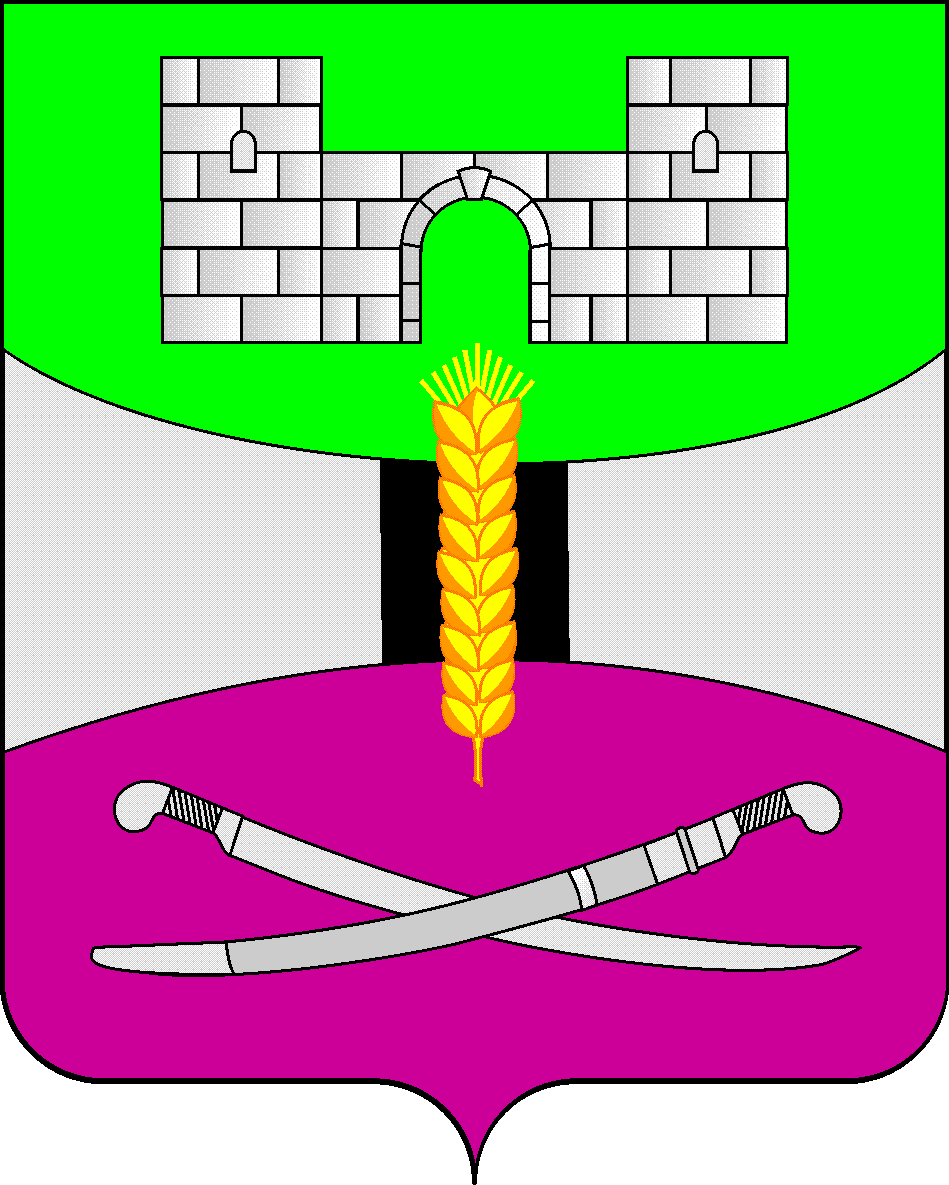 АДМИНИСТРАЦИЯ МУНИЦИПАЛЬНОГО ОБРАЗОВАНИЯЩЕРБИНОВСКИЙ РАЙОНПОСТАНОВЛЕНИЕАДМИНИСТРАЦИЯ МУНИЦИПАЛЬНОГО ОБРАЗОВАНИЯЩЕРБИНОВСКИЙ РАЙОНПОСТАНОВЛЕНИЕАДМИНИСТРАЦИЯ МУНИЦИПАЛЬНОГО ОБРАЗОВАНИЯЩЕРБИНОВСКИЙ РАЙОНПОСТАНОВЛЕНИЕАДМИНИСТРАЦИЯ МУНИЦИПАЛЬНОГО ОБРАЗОВАНИЯЩЕРБИНОВСКИЙ РАЙОНПОСТАНОВЛЕНИЕ               от 27.02.2023            № 97ст-ца Старощербиновскаяст-ца Старощербиновская